` 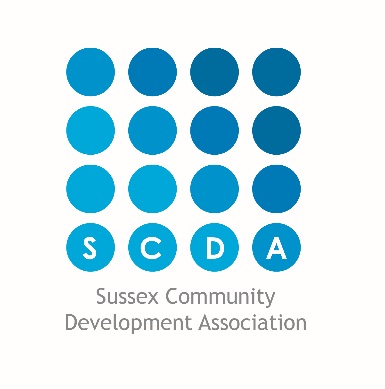 HR, SCDA Ltd, Denton Island Community Centre, Denton Island, Newhaven, BN9 9BAApplication for Employment as: Where did you hear about the vacancy? EDUCATION AND TRAININGEMPLOYMENT HISTORYLEISURE INTERESTSADDITIONAL INFORMATIONPlease continue on an additional sheet if necessaryGENERAL INFORMATIONSurname: Other names: Title: Mr/Mrs/Miss/Ms: Contact telephone number: Postal address:  Postal address:  Email address: Email address: Name of School, College etc attended(after age of 11)DatesExams Passed and Qualifications ObtainedProfessional Qualifications DatesCommentsStarting with your present or most recent employment firstStarting with your present or most recent employment firstStarting with your present or most recent employment firstStarting with your present or most recent employment firstStarting with your present or most recent employment firstDateFrom  -  ToName of Employer and nature of businessPosition held and brief details of dutiesReason for leavingSalaryWhen could you commence the employment for which you are applying? : When could you commence the employment for which you are applying? : When could you commence the employment for which you are applying? : When could you commence the employment for which you are applying? : When could you commence the employment for which you are applying? : What are your main interests, hobbies, etc. outside work?In support of your application, please tell us why you wish to be considered for this post  Do you have a current and valid licence to drive a car / van? Do you have a current and valid licence to drive a car / van? Do you have a current and valid licence to drive a car / van? Do you have a current and valid licence to drive a car / van? Do you have a current and valid licence to drive a car / van? YES   YES   YES   NO   NO   Do you have any points on your licence?Do you have any points on your licence?Do you have any points on your licence?YESNOHow many?When will they become spent?When will they become spent?Have you ever been dismissed from either paid or unpaid employment?Have you ever been dismissed from either paid or unpaid employment?Have you ever been dismissed from either paid or unpaid employment?YESNOIf yes, please give detailsIf yes, please give detailsHave you ever been given a disciplinary warning?Have you ever been given a disciplinary warning?Have you ever been given a disciplinary warning?YESNOIf yes, please give detailsIf yes, please give detailsDo you have any criminal convictions (whether spent or not under the Rehabilitation of Offenders Act)? *Do you have any criminal convictions (whether spent or not under the Rehabilitation of Offenders Act)? *Do you have any criminal convictions (whether spent or not under the Rehabilitation of Offenders Act)? *YESNOIf yes, please give detailsIf yes, please give details* Because of the nature of the work for which you are applying, this post is exempt from the provisions of Section 4 (2) of the Rehabilitation of Offenders Act 1974 by virtue of the Rehabilitation of Offenders Act (Exemptions) Order 1975. Applicants are, therefore, required to give all relevant information about convictions which for other purposes are “spent” under the provisions of the Act, and in the event of employment, any failure to disclose such convictions could result in dismissal or disciplinary action. Any information given will be completely confidential and will be considered only in relation to an application for positions to which the Order applies.* Because of the nature of the work for which you are applying, this post is exempt from the provisions of Section 4 (2) of the Rehabilitation of Offenders Act 1974 by virtue of the Rehabilitation of Offenders Act (Exemptions) Order 1975. Applicants are, therefore, required to give all relevant information about convictions which for other purposes are “spent” under the provisions of the Act, and in the event of employment, any failure to disclose such convictions could result in dismissal or disciplinary action. Any information given will be completely confidential and will be considered only in relation to an application for positions to which the Order applies.* Because of the nature of the work for which you are applying, this post is exempt from the provisions of Section 4 (2) of the Rehabilitation of Offenders Act 1974 by virtue of the Rehabilitation of Offenders Act (Exemptions) Order 1975. Applicants are, therefore, required to give all relevant information about convictions which for other purposes are “spent” under the provisions of the Act, and in the event of employment, any failure to disclose such convictions could result in dismissal or disciplinary action. Any information given will be completely confidential and will be considered only in relation to an application for positions to which the Order applies.* Because of the nature of the work for which you are applying, this post is exempt from the provisions of Section 4 (2) of the Rehabilitation of Offenders Act 1974 by virtue of the Rehabilitation of Offenders Act (Exemptions) Order 1975. Applicants are, therefore, required to give all relevant information about convictions which for other purposes are “spent” under the provisions of the Act, and in the event of employment, any failure to disclose such convictions could result in dismissal or disciplinary action. Any information given will be completely confidential and will be considered only in relation to an application for positions to which the Order applies.* Because of the nature of the work for which you are applying, this post is exempt from the provisions of Section 4 (2) of the Rehabilitation of Offenders Act 1974 by virtue of the Rehabilitation of Offenders Act (Exemptions) Order 1975. Applicants are, therefore, required to give all relevant information about convictions which for other purposes are “spent” under the provisions of the Act, and in the event of employment, any failure to disclose such convictions could result in dismissal or disciplinary action. Any information given will be completely confidential and will be considered only in relation to an application for positions to which the Order applies.* Because of the nature of the work for which you are applying, this post is exempt from the provisions of Section 4 (2) of the Rehabilitation of Offenders Act 1974 by virtue of the Rehabilitation of Offenders Act (Exemptions) Order 1975. Applicants are, therefore, required to give all relevant information about convictions which for other purposes are “spent” under the provisions of the Act, and in the event of employment, any failure to disclose such convictions could result in dismissal or disciplinary action. Any information given will be completely confidential and will be considered only in relation to an application for positions to which the Order applies.* Because of the nature of the work for which you are applying, this post is exempt from the provisions of Section 4 (2) of the Rehabilitation of Offenders Act 1974 by virtue of the Rehabilitation of Offenders Act (Exemptions) Order 1975. Applicants are, therefore, required to give all relevant information about convictions which for other purposes are “spent” under the provisions of the Act, and in the event of employment, any failure to disclose such convictions could result in dismissal or disciplinary action. Any information given will be completely confidential and will be considered only in relation to an application for positions to which the Order applies.* Because of the nature of the work for which you are applying, this post is exempt from the provisions of Section 4 (2) of the Rehabilitation of Offenders Act 1974 by virtue of the Rehabilitation of Offenders Act (Exemptions) Order 1975. Applicants are, therefore, required to give all relevant information about convictions which for other purposes are “spent” under the provisions of the Act, and in the event of employment, any failure to disclose such convictions could result in dismissal or disciplinary action. Any information given will be completely confidential and will be considered only in relation to an application for positions to which the Order applies.* Because of the nature of the work for which you are applying, this post is exempt from the provisions of Section 4 (2) of the Rehabilitation of Offenders Act 1974 by virtue of the Rehabilitation of Offenders Act (Exemptions) Order 1975. Applicants are, therefore, required to give all relevant information about convictions which for other purposes are “spent” under the provisions of the Act, and in the event of employment, any failure to disclose such convictions could result in dismissal or disciplinary action. Any information given will be completely confidential and will be considered only in relation to an application for positions to which the Order applies.* Because of the nature of the work for which you are applying, this post is exempt from the provisions of Section 4 (2) of the Rehabilitation of Offenders Act 1974 by virtue of the Rehabilitation of Offenders Act (Exemptions) Order 1975. Applicants are, therefore, required to give all relevant information about convictions which for other purposes are “spent” under the provisions of the Act, and in the event of employment, any failure to disclose such convictions could result in dismissal or disciplinary action. Any information given will be completely confidential and will be considered only in relation to an application for positions to which the Order applies.Do you have a disability for which you would need adjustments to the workplace or for the interview process?Do you have a disability for which you would need adjustments to the workplace or for the interview process?Do you have a disability for which you would need adjustments to the workplace or for the interview process?YESNOIf yes, please give detailsIf yes, please give detailsDo you require a work permit to work in the UK?Do you require a work permit to work in the UK?Do you require a work permit to work in the UK?YESNOIf yes, do you have a work permit?If yes, do you have a work permit?YESYESNOIn line with the Asylum and Immigration Act 1996 we require successful candidates to provide evidence of their National Insurance number or work permit (where relevant) as part of the referencing process.In line with the Asylum and Immigration Act 1996 we require successful candidates to provide evidence of their National Insurance number or work permit (where relevant) as part of the referencing process.In line with the Asylum and Immigration Act 1996 we require successful candidates to provide evidence of their National Insurance number or work permit (where relevant) as part of the referencing process.In line with the Asylum and Immigration Act 1996 we require successful candidates to provide evidence of their National Insurance number or work permit (where relevant) as part of the referencing process.In line with the Asylum and Immigration Act 1996 we require successful candidates to provide evidence of their National Insurance number or work permit (where relevant) as part of the referencing process.In line with the Asylum and Immigration Act 1996 we require successful candidates to provide evidence of their National Insurance number or work permit (where relevant) as part of the referencing process.In line with the Asylum and Immigration Act 1996 we require successful candidates to provide evidence of their National Insurance number or work permit (where relevant) as part of the referencing process.In line with the Asylum and Immigration Act 1996 we require successful candidates to provide evidence of their National Insurance number or work permit (where relevant) as part of the referencing process.In line with the Asylum and Immigration Act 1996 we require successful candidates to provide evidence of their National Insurance number or work permit (where relevant) as part of the referencing process.In line with the Asylum and Immigration Act 1996 we require successful candidates to provide evidence of their National Insurance number or work permit (where relevant) as part of the referencing process.REFEREESPlease provide the details of two people who know you well (except relatives) who would be prepared to provide you with a reference. One should be your current employer. No approach will be made to your current employer before an offer of employment is made, in which case the offer may be conditional upon receipt of a satisfactory reference from your present employer.REFEREESPlease provide the details of two people who know you well (except relatives) who would be prepared to provide you with a reference. One should be your current employer. No approach will be made to your current employer before an offer of employment is made, in which case the offer may be conditional upon receipt of a satisfactory reference from your present employer.REFEREESPlease provide the details of two people who know you well (except relatives) who would be prepared to provide you with a reference. One should be your current employer. No approach will be made to your current employer before an offer of employment is made, in which case the offer may be conditional upon receipt of a satisfactory reference from your present employer.REFEREESPlease provide the details of two people who know you well (except relatives) who would be prepared to provide you with a reference. One should be your current employer. No approach will be made to your current employer before an offer of employment is made, in which case the offer may be conditional upon receipt of a satisfactory reference from your present employer.REFEREESPlease provide the details of two people who know you well (except relatives) who would be prepared to provide you with a reference. One should be your current employer. No approach will be made to your current employer before an offer of employment is made, in which case the offer may be conditional upon receipt of a satisfactory reference from your present employer.REFEREESPlease provide the details of two people who know you well (except relatives) who would be prepared to provide you with a reference. One should be your current employer. No approach will be made to your current employer before an offer of employment is made, in which case the offer may be conditional upon receipt of a satisfactory reference from your present employer.REFEREESPlease provide the details of two people who know you well (except relatives) who would be prepared to provide you with a reference. One should be your current employer. No approach will be made to your current employer before an offer of employment is made, in which case the offer may be conditional upon receipt of a satisfactory reference from your present employer.REFEREESPlease provide the details of two people who know you well (except relatives) who would be prepared to provide you with a reference. One should be your current employer. No approach will be made to your current employer before an offer of employment is made, in which case the offer may be conditional upon receipt of a satisfactory reference from your present employer.REFEREESPlease provide the details of two people who know you well (except relatives) who would be prepared to provide you with a reference. One should be your current employer. No approach will be made to your current employer before an offer of employment is made, in which case the offer may be conditional upon receipt of a satisfactory reference from your present employer.REFEREESPlease provide the details of two people who know you well (except relatives) who would be prepared to provide you with a reference. One should be your current employer. No approach will be made to your current employer before an offer of employment is made, in which case the offer may be conditional upon receipt of a satisfactory reference from your present employer.I do / do not want my present employer to be approached unless and until I am offered, subject to a satisfactory reference from them, the job for which I am applying. (Please delete as appropriate).I do / do not want my present employer to be approached unless and until I am offered, subject to a satisfactory reference from them, the job for which I am applying. (Please delete as appropriate).I do / do not want my present employer to be approached unless and until I am offered, subject to a satisfactory reference from them, the job for which I am applying. (Please delete as appropriate).I do / do not want my present employer to be approached unless and until I am offered, subject to a satisfactory reference from them, the job for which I am applying. (Please delete as appropriate).I do / do not want my present employer to be approached unless and until I am offered, subject to a satisfactory reference from them, the job for which I am applying. (Please delete as appropriate).I do / do not want my present employer to be approached unless and until I am offered, subject to a satisfactory reference from them, the job for which I am applying. (Please delete as appropriate).I do / do not want my present employer to be approached unless and until I am offered, subject to a satisfactory reference from them, the job for which I am applying. (Please delete as appropriate).I do / do not want my present employer to be approached unless and until I am offered, subject to a satisfactory reference from them, the job for which I am applying. (Please delete as appropriate).I do / do not want my present employer to be approached unless and until I am offered, subject to a satisfactory reference from them, the job for which I am applying. (Please delete as appropriate).I do / do not want my present employer to be approached unless and until I am offered, subject to a satisfactory reference from them, the job for which I am applying. (Please delete as appropriate).NameNameNameOccupationOccupationOccupationCompany nameCompany nameCompany nameEmail addressEmail addressEmail addressAddressAddressAddressTelephone numberTelephone numberTelephone numberMay we contact this person now?YESNONONOMay we contact this person now?May we contact this person now?YESYESNODECLARATIONDECLARATIONDECLARATIONDECLARATIONDECLARATIONDECLARATIONDECLARATIONDECLARATIONDECLARATIONDECLARATIONThe information on this form will be processed in accordance with UK Data Protection law and by signing this form you are acknowledging your acceptance of our stated application process and Applicant Privacy Notice. If you are employed by SCDA Ltd, this information will form the basis of your employment records, otherwise it will be destroyed after 6 months after the vacancy is filled.The information on this form will be processed in accordance with UK Data Protection law and by signing this form you are acknowledging your acceptance of our stated application process and Applicant Privacy Notice. If you are employed by SCDA Ltd, this information will form the basis of your employment records, otherwise it will be destroyed after 6 months after the vacancy is filled.The information on this form will be processed in accordance with UK Data Protection law and by signing this form you are acknowledging your acceptance of our stated application process and Applicant Privacy Notice. If you are employed by SCDA Ltd, this information will form the basis of your employment records, otherwise it will be destroyed after 6 months after the vacancy is filled.The information on this form will be processed in accordance with UK Data Protection law and by signing this form you are acknowledging your acceptance of our stated application process and Applicant Privacy Notice. If you are employed by SCDA Ltd, this information will form the basis of your employment records, otherwise it will be destroyed after 6 months after the vacancy is filled.The information on this form will be processed in accordance with UK Data Protection law and by signing this form you are acknowledging your acceptance of our stated application process and Applicant Privacy Notice. If you are employed by SCDA Ltd, this information will form the basis of your employment records, otherwise it will be destroyed after 6 months after the vacancy is filled.The information on this form will be processed in accordance with UK Data Protection law and by signing this form you are acknowledging your acceptance of our stated application process and Applicant Privacy Notice. If you are employed by SCDA Ltd, this information will form the basis of your employment records, otherwise it will be destroyed after 6 months after the vacancy is filled.The information on this form will be processed in accordance with UK Data Protection law and by signing this form you are acknowledging your acceptance of our stated application process and Applicant Privacy Notice. If you are employed by SCDA Ltd, this information will form the basis of your employment records, otherwise it will be destroyed after 6 months after the vacancy is filled.The information on this form will be processed in accordance with UK Data Protection law and by signing this form you are acknowledging your acceptance of our stated application process and Applicant Privacy Notice. If you are employed by SCDA Ltd, this information will form the basis of your employment records, otherwise it will be destroyed after 6 months after the vacancy is filled.The information on this form will be processed in accordance with UK Data Protection law and by signing this form you are acknowledging your acceptance of our stated application process and Applicant Privacy Notice. If you are employed by SCDA Ltd, this information will form the basis of your employment records, otherwise it will be destroyed after 6 months after the vacancy is filled.The information on this form will be processed in accordance with UK Data Protection law and by signing this form you are acknowledging your acceptance of our stated application process and Applicant Privacy Notice. If you are employed by SCDA Ltd, this information will form the basis of your employment records, otherwise it will be destroyed after 6 months after the vacancy is filled.I understand that any misleading information given in this application may render my contract of employment, if I am appointed, liable to termination. I declare that, to the best of my knowledge, the above information and that submitted in any accompanying documents is correct.I understand that any misleading information given in this application may render my contract of employment, if I am appointed, liable to termination. I declare that, to the best of my knowledge, the above information and that submitted in any accompanying documents is correct.I understand that any misleading information given in this application may render my contract of employment, if I am appointed, liable to termination. I declare that, to the best of my knowledge, the above information and that submitted in any accompanying documents is correct.I understand that any misleading information given in this application may render my contract of employment, if I am appointed, liable to termination. I declare that, to the best of my knowledge, the above information and that submitted in any accompanying documents is correct.I understand that any misleading information given in this application may render my contract of employment, if I am appointed, liable to termination. I declare that, to the best of my knowledge, the above information and that submitted in any accompanying documents is correct.I understand that any misleading information given in this application may render my contract of employment, if I am appointed, liable to termination. I declare that, to the best of my knowledge, the above information and that submitted in any accompanying documents is correct.I understand that any misleading information given in this application may render my contract of employment, if I am appointed, liable to termination. I declare that, to the best of my knowledge, the above information and that submitted in any accompanying documents is correct.I understand that any misleading information given in this application may render my contract of employment, if I am appointed, liable to termination. I declare that, to the best of my knowledge, the above information and that submitted in any accompanying documents is correct.I understand that any misleading information given in this application may render my contract of employment, if I am appointed, liable to termination. I declare that, to the best of my knowledge, the above information and that submitted in any accompanying documents is correct.I understand that any misleading information given in this application may render my contract of employment, if I am appointed, liable to termination. I declare that, to the best of my knowledge, the above information and that submitted in any accompanying documents is correct.SIGNATURE: SIGNATURE: SIGNATURE: SIGNATURE: SIGNATURE: SIGNATURE: DATE: DATE: DATE: DATE: 